السيرة الذاتية والعلميةالحالة المدنيةالاسم والنسب: مراد جدي                                           Mourad jaddi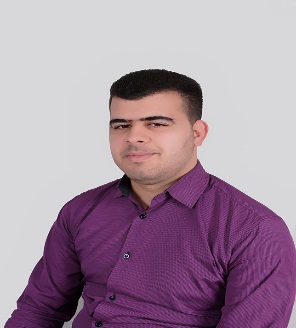 تاريخ ومكان الازدياد: 19 يوليوز 1985 بدوار بني بويري الوطاء – ميضارالوظيفة: أستاذ التعليم الثانوي التأهيلي – ميضار، مديرية الدريوشأكاديمية وجدة للتربية والتكوينوجدة - المغربرقم الهاتف المحمول: +2120678080949رقم الحساب البنكي: 1505242111196426990006البريد الالكتروني: mou.jaddi@gmail.comالتكوين الجامعي2011 – 2015 دكتوراه في التراث الثقافي والتنمية. (كلية الآداب والعلوم الإنسانية، وجدة)2009-2010 ماستر في التراث الشعبي والتنمية. (كلية الآداب والعلوم الإنسانية، وجدة)2006-2007 الإجازة في الدراسات الأساسية (شعبة التاريخ والحضارة)،كلية الآداب والعلوم الإنسانية، وجدة2005-2006 دبلوم الدراسات الجامعية العامة (كلية الآداب والعلوم الإنسانية، وجدة)2003-2004 باكالوريا شعبة الآداب العصريةمجالات الخبرةالتاريخ والحضارة، التراث الشعبي، الجغرافيا، الأنثروبولوجيا، السوسيولوجيا، علوم التربية والديداكتيك، الإدارةاللغاتالعربية: قراءة، تحدث، كتابةالفرنسية: قراءة، كتابة، تحدثالإسبانية: قراءة، تحدثالأمازيغية: تحدث، قراءةالإعلامياتWordPowerpointExcelالبرامج التفاعليةالمنشورات 	تجليات التعدد الثقافي في تشكيل أنماط التدين الشعبي بالريفين الأوسط والشرقي: الأولياء والصلحاء أنموذجا، منشورة ضمن أعمال الندوة الدولية: التعدد الثقافي في شمال إفريقيا: من المنظور التاريخي إلى المنظور الاستراتيجي، يومي 06 – 07 أبريل 2010، بكلية الآداب والعلوم الإنسانية، وجدة، إعداد: بلقاسم الجطاري. منشورات جامعة محمد الأول، مطبوعات الهلال وجدة، 2014.	بنية الكرامة الصوفية من خلال كتاب المقصد الشريف والمنزع اللطيف في التعريف بصلحاء الريف، ضمن أعمال الملتقى الدراسي الدولي: قضايا في التصوف، 1-2-3 أكتوبر 2013، فريق البحث في الفلسفة الإسلاميّة (كلية الآداب-جامعة محمد الأوّل)، منشور في كتاب جماعي، بعنوان: جوانب من ثقافة المغرب. مقالات مختارة، الجزء الأول. تحت الأستاذ إشراف فريد لمريني وبتحكيم لجنة علمية مؤلفة من السادة الأساتذة: فريد لمريني، سعيد البوسكلاوي، وفاء طنجي، جمال الدين السراج. ط. 1. العروي – الناظور: مطبعة القبس للطباعة والنشر. 1436هـ/ 2015م.	صورة الولي الصالح في المتخيل الرمزي الجمعي: سيدي شعيب أونفتاح بتمسمان أنموذجا، ضمن أعمال اليوم الدراسي: جوانب من ثقافة المغرب، 26 ماي 2014، فريق البحث في التراث الثقافي والتنمية بكلية الآداب وجدة، منشور في كتاب جماعي، بعنوان: جوانب من ثقافة المغرب. مقالات مختارة، الجزء الأول. تحت الأستاذ إشراف فريد لمريني وبتحكيم لجنة علمية مؤلفة من السادة الأساتذة: فريد لمريني، سعيد البوسكلاوي، وفاء طنجي، جمال الدين السراج. ط. 1. العروي – الناظور: مطبعة القبس للطباعة والنشر. 1436هـ/ 2015م.	دور رجالات الولاية في المقاومة الريفية: الشريف أمزيان وابن عبد الكريم الخطابي، منشور في: مجلة قوت القلوب، الصادرة عن مركز الإمام الجنيد للدراسات والبحوث الصوفية المتخصصة بالرابطة المحمدية للعلماء، العدد المزدوج 5 و 6، شوال 1436هـ/ غشت 2015م.	"التشوّف الصغير: قيمته وإشكالات تحقيقه"، ضمن أعمال الندوة العلمية الدولية في موضوع أعلام مغمورون ونصوص نادرة، سيرة وفهرسة وتحقيق، يومي 28-29 ماي 2015، فريق البحث في الفلسفة الإسلامية (كلية الآداب-جامعة محمد الأوّل). (قيد النشر). "الريف؛ التسمية والهوية والعمران البشري: دراسة في تاريخ المجال والسكان"، مجلة الذاكرة الصادرة عن مركز الريف للتراث والدراسات والأبحاث، العدد الأول، قيد النشر. فاز بالجائزة الأولى للباحثين الشباب في مجال التاريخ المنظمة من قبل الجمعية المغربية للبحث التاريخي، في الذكرى الأربعين لتأسيسها عن بحثه: بعنوان "النزعة المهدوية والتصوف في شمال المغرب: دراسة في تاريخ المتخيل الديني". وتم تشكيل لجنة علمية برئاسة الأستاذ محمد المنصور، وعضوية الأساتذة نفيسة الذهبي ومحمد الغرايب وبوجمعة رويان وعبد العزيز بل الفايدة، من أجل فحص وتقييم الأعمال المقدمة إلى المسابقة مبرزا أن اللجنة عقدت اجتماعا مطلع شهر أكتوبر 2016 للتداول في الأعمال المستحقة للجائزة، والإعلان عن الفائزين. وتم تسليم الجائزة يوم 27 أكتوبر 2016.المساهمات في تظاهرات علميةإضافة إلى تأطير عدد من اللقاءات الدراسية والأيام التكوينية والتداريب في مجال التراث والتنمية على صعيد المجتمع المدني المحلي والجهوي.طبيعة التظاهرةموضوع التظاهرةتاريخ التظاهرةالجهة المنظمةنوع المشاركةندوة فكريةقبيلة أيت توزين بين الماضي والحاضر والمستقبل25 – 07 - 2013جمعية شباب ميضار من أجل التنميةإلقاء محاضرةملتقى دراسي دوليقضايا في التصوّف1-2-3 أكتوبر 2013فريق البحث في الفلسفة الإسلاميّة (كلية الآداب-جامعة محمد الأوّل)إلقاء مداخلة في موضوع: بنية الكرامة الصوفية من خلال من خلال كتاب المقصد الشريف والمنزع اللطيففي التعريف بصلحاء الريفيوم دراسيجوانب من ثقافة المغرب26 ماي 2014فريق البحث في التراث الثقافي والتنمية، كلية الآداب - وجدةإلقاء مداخلة بعنوان: صورة الولي الصالح في المتخيل الرمزي الجمعي:سيدي شعيب أونفتاح بتمسمان أنموذجاندوة علمية دوليةأعلام مغمورون ونصوص نادرة، سيرة وفهرسة وتحقيق أعمال مهداة إلى روح محمد ألوزاد28 – 29 ماي 2015جامعة محمّد الأوّلكلّية الآداب والعلوم الإنسانيّةفريق البحث في الفلسفة الإسلاميّةبشراكة مع ولاية الجهة الشرقيّةإلقاء مداخلة مشتركة: "التشوف في رجالات السادات أهل التصوف" (التشوف الصغير) لأبي زيد عبد الرحمان الصومعي التادلي (ق11هـ) قيمته وإشكالات تحقيقه"يوم دراسيجوانب من ثقافة المغرب في نسخته الثانية13 يونيو 2015فريق البحث في التراث الثقافي والتنمية، كلية الآداب - وجدةإلقاء مداخلة: التدين الشعبي بمجتمع الريفين الاوسط و الشرقي بين الوجود و التحول و الاستمرارملتقى أغبال الأول الدراسيالريف: الذاكرة، الهجرة والإبداع24، 25 و26 يوليوز 2015جمعية أغبال للتنمية والتضامن الرباطجمعية حوار بهولندامجلس الجالية المغربية بالخارجإلقاء مداخلة: التطور التاريخي للدلالة الجغرافية والجيوسياسية الإدارية لمجال الريفين الأوسط والشرقي (قيد النشر)ندوة علمية دوليةالدين والتدين بين العلوم الإسلامية والعلوم الاجتماعية25 و26 نونبر 2015الكلية المتعددة التخصصات بالناظورالمجلس العلمي المحلي لإقليم الناظورجامعة محمد الأول بوجدةالمجلس الإقليمي للناظورإلقاء مداخلة:مستويات التدين وصيرورة التحول الثقافي بالمغرب (قيد النشر)الملتقى الوطني الثالث للتراث العلمي والحضاري بالريفدورة عيسى بن محمد الراسي البطوئي28 و29 نونبر 2015المجلس العلمي المحلي لإقليم الحسيمةمركز الريف للتراث والدراسات والأبحاث بالناظورمندوبية وزارة الأوقاف والشؤون الإسلاميةعمالة الإقليم والمجلس البلدي للحسيمةإلقاء مداخلة:الشيخ أبو الحسن علي بن عمر البطوئي وتراثه العلمي: جمع ودراسة (قيد النشر)ندوة علمية وطنيةقصبة سلوان التاريخ والحضارة27 و28 أبريل 2016المجلس العلمي المحلي لأقاليم الناظور، الدريوش، الحسيمةمركز الريف للتراث والدراسات والأبحاث بالناظور، بلدية سلوانقصبة سلوان خلال فترة تمرد الزرهوني بوحمارة (1903 – 1908): الدور والمصير (قيد النشر)